Name __________________										      Period ___My Proficiency ScaleSocial Studies: World CulturesChapter 25: The ReformationSocial Studies: World CulturesChapter 25: The ReformationWhat is your proof?Score 4.0I can…  ______  Take part in a mock game show as a panel of contestants 
               representing important figures from the Reformations or 
               questioners whose job is to guess their identity.Guess Who?Score 3.0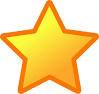 I can…_____  Summarize the accomplishments of the Counter-Reformation._____  Analyze the possible consequences of political decisions.Primary Source AnalysisUnit AssessmentGraphic OrganizersClass Debates/discussionsScore 2.0I can…_____  Define key terms, people, places, and events from the Reformation._____  Name causes and effects of the Reformation._____  Explain Luther’s Efforts at reform and the Catholic response._____  Identify main ideas and supporting details about the Council of Trent._____  Sequence the religious conflicts of the 1500’s and 1600’s in 
             chronological order.
Guided NotesQuizzesWorksheets/Journal activitiesQuizletMap activitiesScore 1.0With help, partial success at score 2.0 contentScore 0
Even with help, no success.